.SECTION I : Walk Fwd right, Walk Fwd left, Anchor step , Pivot ½ turn left , Pivot ½ turn back left, Coaster stepSECTION II : Side Rock, Behind side cross, ¼ turn right step back left swivel right, Step back right swivel left  , Sailor stepRestart : au 3eme murs à 9h00Restart : au 6eme murs à 6h00Restart : au 7eme murs à 9h00SECTION III : Side right, Behind left , Triple step latéral right ¼ turn right, Rock step Fwd left, Full turn ¾ turn leftSECTION IV :  Sway right/left, Triple step latéral right, Sway left/right, Triple step lateral leftGARDER LE SOURIRE ET RECOMMANCER LA DANSETHE WANTED COUNTRY DANCE81 Bd Anatole de la forge13014 MarseilleEmail : thewantedcountrydance@sfr.frFingertips (fr)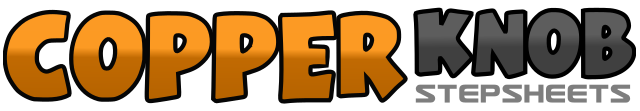 .......Compte:32Mur:4Niveau:Intermédiaire.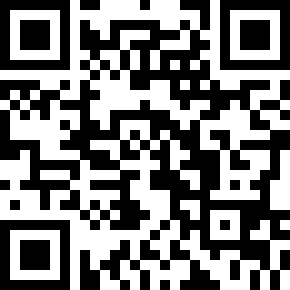 Chorégraphe:Fabien REGOLI (FR) - Mai 2020Fabien REGOLI (FR) - Mai 2020Fabien REGOLI (FR) - Mai 2020Fabien REGOLI (FR) - Mai 2020Fabien REGOLI (FR) - Mai 2020.Musique:Fingertips - Tom GregoryFingertips - Tom GregoryFingertips - Tom GregoryFingertips - Tom GregoryFingertips - Tom Gregory........1-2Marche PD en avant, Marche PG en avant3&4Pas de base WCS (Triple Step sur place D/G/D)5-6Faire 1/2 tour vers la gauche PG devant, ½ tour vers la gauche PD en arrière7&8Reculer le Ball PG, Amener le Ball PD près du PG, Avancer PG1-2PD vers la droite, revenir appui PG3&4Croiser PD derrière PG, PG sur le coté gauche, Croiser PD devant PG5-6Faire ¼ de tour vers la droite PG en arrière talon droit à l’intérieur, PD en arrière talon gauche a l’intérieur7&8Ball PG derrière PD, PD à droite sur le ball, revenir appui PG1-2PD coté droit, croiser PG derrière PD3&4Pas chassé latéral avec un ¼ de tour vers la droite (sur le compte 4)5-6PG devant prendre appui, revenir appui PD7&8Faire  ½  tour vers la gauche PG devant, faire ½ tour vers la gauche PD  en arrière,  faire ¼ tour vers la gauche PG sur le coté gauche1-2Faire un mouvement du buste vers la droit et vers la gauche3&4Pas chassé latéral droit (D/G/D)5-6Faire un mouvement du buste vers la gauche et vers la droite7&8Pas chassé latéral vers la gauche (G/D/G)